ОТЧЕТ МАОУ В(С)ОШОБ УЧАСТИИ В АПРОБАЦИОННОЙ, ИННОВАЦИОННОЙ ДЕЯТЕЛЬНОСТИ, КРАЕВЫХ ПРОЕКТАХВ 2017-2018 учебном году вечерняя сменная школа, согласно годовому плану работы, осуществляла следующие виды инновационной деятельности:Краевая экспериментальная площадка «Модернизация воспитательной работы в современной школе посредством реализации государственного заказа – воспитание семьянина в рамках образовательных стандартов»;Участие Школы в проекте «Школа, открытая инновациям. Новые учебники - новые возможности» в качестве опорной (пилотной) площадки по распространению опыта использования учебно-методических комплектов издательства ООО «Дрофа» в образовательном процессе;Участие во Всероссийском телекоммуникационном социально-образовательном проекте «Образовательная организация высокой социальной ответственности»;Сотрудничество с ФГБУ «Российская государственная библиотека» по организации использования ресурса «Национальной электронной библиотеки».Второй год на базе школы функционировала краевая экспериментальная площадка ««Модернизация воспитательной работы в современной школе посредством реализации государственного заказа – воспитание семьянина в рамках образовательных стандартов». Статус экспериментальной площадки присвоен решением ректората ЧОУ ДПО «Академия родительского образования» от 16.09.2016 года. Тема площадки созвучна требованиям ФГОС и Закону «Об образовании в Российской Федерации», выводящим семью на лидирующие позиции в деле обучения и воспитания. Программа экспериментальной площадки изначально включала в себя четыре модуля. В рамках первого модуля организуется обучение педагогов и родителей приёмам семейного воспитания. Модуль 2 направлен на работу с учениками по восстановлению и укреплению их психического, физического, нравственного здоровья. Третий модуль программы представлен подпрограммой волонтерского отряда «Рука в руке». Модуль 4 – «Школа молодых родителей», рассчитан на работу в основном с молодыми мамами. В 2017-2018 учебном году в структуру площадки включен новый модуль по интеграции воспитательных задач в учебный процесс. На основании приказа МАОУ В(С)ОШ от 17.11.2017г. № 204 «Об организации школьного методического семинара» с 20.11.2017г. по 25.12.2017г. проведен семинар по теме «Воспитание семьянина в рамках ФГОС через интеграцию учебного и воспитательного процессов», который состоял из теоретической и практической частей. В семинаре приняли участие 22 педагогических работника школы и заведующий библиотекой.Теоретическая часть семинара прошла в форме установочного педагогического совета, на котором была освещена нормативно-правовая база, обосновывающая цель внедрения воспитательных задач в учебный процесс, разъяснен понятийный аппарат, обсуждены изменения требований к профессиональной компетентности учителя современной школы в соответствии с ФГОС. На педсовете также были обозначены основная цель семинара: вовлечь всех педагогических работников в деятельность краевой экспериментальной площадки на базе МАОУ В(С)ОШ через использование технологий и приёмов воспитания семьянина в учебном и воспитательном процессах. Представлены технологии и формы работы, которые рекомендовано использовать педагогам школы на открытых мероприятиях:•	Авторские технологии Е.В. Бачевой•	Деятельностные технологии•	Проекты (в т.ч. выпуск творческой продукции, организация благотворительных мероприятий, походы выходного дня с родителями и.т.д.)•	Игры, тренинги•	Конференции•	Встречи вопросов и ответов•	Семейные чтения (с использованием притч)•	Организация спортивных мероприятий совместно с родителями•	Встречи поколений: «Как это было у нас?»Проведены мастер-классы по применению приемов формулировки вопросов, использованию открытых задач, преобразованию предметных заданий в метапредметные, разработаны критерии оценки открытых мероприятий.В период с 27.11.2017г. по 15.12.2017г. педагоги школы показывали открытые мероприятия в рамках семинара. Всего проведено 15 мероприятий, в организации которых участвовали 18 педагогов. Среди форм мероприятий преобладают уроки – их было 7; 3 внеклассных мероприятия, 3 презентации проектов, 1 круглый стол для родителей, 1 занятие клуба молодых родителей из числа учащихся. В конце каждого мероприятия была организована рефлексия со стороны педагога, проводившего мероприятие, и гостей из числа педагогов и администрации школы. Выделены наиболее интересные моменты, проведен анализ на соответствие критериям семинара, даны рекомендации по совершенствованию педагогических приемов работы.25.12.2017г. проведен педагогический совет по итогам семинара, на котором освещены статистические данные, проведен анализ степени реализации критериев открытых мероприятий: Вместе с педагогами составлен SWOT – анализ для определения перспектив работы в направлении воспитания семьянина:С учетом анализа мероприятий и SWOT – анализа сформулировано и принято решение педагогического совета:1)	Признать результаты методического семинара «Воспитание семьянина в рамках ФГОС через интеграцию учебного и воспитательного процессов» удовлетворительными;2)	Доработать конспекты открытых мероприятий с учетом рекомендаций и составить сборник материалов семинара;3)	Интегрировать приемы и технологии, направленные на воспитание семьянина, в учебно-воспитательный процесс школы;4)	Подготовить трансляцию наиболее эффективных форм работы, методов и приемов, выявленных в ходе семинара, к городской презентационной площадке на базе МАОУ В(С)ОШ;5)	При подготовке плановых уроков и внеклассных мероприятий обращать особое внимание на их соответствие критериям, обозначенным в процессе семинара.За второй год работы экспериментальная площадка имеет положительные результаты, представленные в ноябре 2017г. на краевой НПК «От стратегии – к системным действиям» и в апреле 2018г. на V Всероссийской НПК «Безопасное детство как правовой и социально-педагогический концепт». На конец учебного года уровень школьной комфортности у обучающихся вырос с 43% до 89%; тревожность в отношениях с окружающими снизилась (во многом за счет сплочения классных коллективов) с 67% до 36%; из «возрастных» старшеклассников, переживающих по поводу упущенного времени, большинство начали строить жизненные планы, формировать профессиональные и семейные цели.Отдельно хочется отметить такой вид деятельности в рамках площадки, как волонтерство. В школьном волонтерском отряде «Рука в руке» в процессе совместной работы у ребят формируются коллективистские ценности. Это помогает им успешно взаимодействовать в семье и коллективе. За три года у волонтеров сложились прочные отношения с детским садом № 80, центром для детей-инвалидов, с интернатом для престарелых, питомцами приюта «Друг». Состав отряда каждый год пополняется новыми ребятами, но это не мешает слаженной работе и достижению результатов. Впервые школа приняла участие в проекте «Школа, открытая инновациям. Новые учебники - новые возможности» в качестве опорной (пилотной) площадки по распространению опыта использования учебно-методических комплектов издательства ООО «Дрофа» в образовательном процессе. Основание для апробации учебников: приказ МАОУ В(С)ОШ № 192 от 25.10.2017г. «Об организации опорной (пилотной) площадки на базе МАОУ В(С)ОШ». Преподавание по новым учебным пособиям по обществознанию для 6 класса осуществляла учитель истории и обществознания 1 квалификационной категории Южакова Оксана Сергеевна. Охват обучающихся – 20 человек, уровень обучения – 6 класс. Автор пособия – А.И. Кравченко, пособие соответствует Примерной основной образовательной программе основного общего образования.В образовательном процессе формирование взгляда на устройство мира осуществляется через дисциплины естественнонаучного и гуманитарного циклов. Гуманитарные предметы занимают особое место в учебных планах, потому что прежде всего именно они способствуют формированию мировоззрения учащихся, поэтому к учебникам гуманитарного цикла, в частности к учебникам истории и обществознания, предъявляются особые требования.Задачи современного исторического и обществоведческого образования заключаются в овладении историческими знаниями и успешной социализации личности в гражданском обществе. В этой связи необходимы учебники, которые не только содержат необходимую информацию, но и способствуют формированию важнейших культурно-исторических ориентиров для социальной самоидентификации ученика, познания современных исторических процессов.В сфере миропонимания человека центральное место занимают вопросы, касающиеся развития природы, общества, человеческого сознания. В этой связи учебники гуманитарного цикла должны быть книгами, представляющими конкретные знания, а также заставляющие задуматься о мировоззренческих вопросах. Учебник обществознания значим, он призван способствовать усвоению норм и правил жизни в обществе, формированию гражданской идентичности личности.Учебное пособие для 6 класса «Обществознание» Издательского центра «Дрофа» (авт. А.И.Кравченко) ориентирован на реализацию федеральных государственных образовательных стандартов, главное требование которых – деятельностный подход и компетентностный подходы к образованию.Учебное пособие рассказывает школьникам о природе человека, на доступном для шестиклассников уровне знакомит их с главными характеристиками современного общества, социальными нормами и ценностями. Методический аппарат учебного пособия содержит фрагменты из документов, а также задания разного уровня сложности, что позволяет реализовать системно-деятельностный подход в обучении школьников.Учебное пособие написано в соответствии с Федеральным государственным образовательным стандартом основного общего образования.Шестиклассник по данной программе должен научиться:- вести здоровый образ жизни;- эффективно общаться со сверстниками и взрослыми в разных жизненных ситуациях;- правильно вести себя в школе: на уроке и на перемене;- соблюдать нормы поведения в общественных местах: на улице, в транспорте;- осознанно участвовать в общественной жизни школы;- конструктивно относится к выполнению домашнего задания;- искать свое место в системе дополнительного образования;- оценивать свои поступки.В основе учебника лежит деятельностный подход. Материалы издания содержат много развивающих заданий и задач, которые учат экономить деньги, соблюдать правила поведения в школе и на улице, составлять план действий для решения различных жизненных задач. Например, по проекту «Человек. Деятельность человека» учащиеся должны привести пример стратегии личностного развития, личностное совершенствование, решение проблем и разрешение школьных конфликтов. Проект направлен на достижение регулятивных, личностных и метапредметных результатов, которые отражают умение строить рассказ, структурировать материал, искать информацию. Проект по теме «Общество. Основные сферы жизни общества и их взаимодействие» направлен на осмысление роли общества в жизни человека. Учащимся предлагается использовать Интернет ресурсы для написания проекта, проанализировать как устроен современный мир, оценить значение малой Родины.Текст учебника открывает широкие возможности для активного проявления учащимися своих творческих и познавательных способностей. Например, учащимся предлагается соотнести возрасты человека с временами года и обосновать своё решение. Можно представить эту работу в виде рисунка или фотоколлажа. Создание комикса, предостерегающего подростков от негативного отклоняющегося поведения.Итак, можно сделать вывод о том, что учебник дает возможность шестикласснику личностно определиться, адаптироваться в основной школе, задуматься над ценностями человеческого существования, способствует формированию самоорганизации и саморегуляции.Параграфы учебника представляют собой готовые уроки. Страницы снабжены навигационными значками, что давало возможность эффективно организовать работу учащихся не только на уроке, но и дома. Подводя итог общей характеристике учебника хотелось бы отметить, что данный учебник позволяет педагогу организовать учебную работу обучающихся на высоком уровне и с использованием современных педагогических технологий (проблемного обучения, критического мышления, игровых технологий, проектной деятельности и т.д.). После завершения курса среди учащихся было проведено анкетирование, результаты которого приведены в таблице:Второй год вечерняя школа города Березники принимает участие во Всероссийском телекоммуникационном социально-образовательном проекте «Образовательная организация высокой социальной ответственности». Организатором проекта является Социально-ориентированная некоммерческая организация «Ассоциация специалистов в сфере превентивного образования» (г. Москва). В рамках проекта 16 педагогов школы принимали участие в трех практико-ориентированных модулях:А) 18.09.2017 – 01.11.2017, «Жестокое обращение с детьми: практическая деятельность по выявлению, актуальные меры работы с фактами (скрытый школьный буллинг, «группы смерти» и смертельно опасные онлайн-игры в социальных сетях)»;Б) 08.11.2017 – 22.12.2017, «Детско-юношеские суициды в условиях киберугроз: практическая деятельность по предотвращению суицидов в результате киберигр, приемы предотвращения суицида в ситуации критического инцидента (угрозе суицида)»;В) 15.01.2018 – 20.02.2018, «Эффективные механизмы решения конфликтных ситуаций средствами медиации: практические приемы и алгоритмы решения споров с участием детей, с участием родителей».По итогам работы все участники получили удостоверения о повышении квалификации объемом 72 часа по теме «Практические аспекты деятельности по предупреждению негативных социальных явлений и детского неблагополучия в соответствии с требованиями профессионального стандарта в условиях образовательной организации» от АНО «Межрегиональный центр медиации и содействия социализации детей и молодежи», г. Омск.Впервые город Березники в лице двух учреждений: МАОУ В(С)ОШ и Городская центральная библиотека, вошел в состав партнеров ФГБУ «Российская государственная библиотека». 18.04.2018г. заключен договор № 101/НЭБ/3328 сроком на 5 лет о предоставлении безвозмездного доступа к объектам Национальной электронной библиотеки посредством использования сети «Интернет».В рамках данного сотрудничества педагоги школы получили возможность использования оригинальных исторических документов, недоступных в общей сети «Интернет»; произведений современных авторов, отсутствующих в свободном доступе ввиду распространения на них авторских прав. Это помогает сделать образовательный процесс более увлекательным для обучающихся, развивать интерес к изучению школьных предметов, в особенности, гуманитарного цикла. 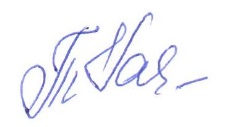 Директор МАОУ В(С)ОШ                                                                        Т.Г. Хадиулина Исп. Слатина М.Н.27-83-91Ранг критерияНаименование критерияСтепень выраженности критерияIОриентация на воспитание семьянина100%IIСвязь материала с жизненным опытом учащихся87%IIIУсвоение учащимися определенных знаний80%IVПонимание материала и его значения учащимися73%VВключенность учащихся в деятельность68%VIУровень готовности педагога к мероприятию67%VIIРазвитие у учащихся познавательных процессов62%VIIIРазвитие рефлексии и оценочной деятельности60%IXНаличие активных методов обучения46%XПозиция педагога – организатор деятельности46%Сильные стороны: - Высокий уровень квалификации педагогов;- Богатый опыт работы с разными категориями учеников;- Навык использования многообразных форм воспитательной работы                         Слабые стороны:- Малый охват родителей воспитательной работой;- Отсутствие системы работы по воспитанию семьянинаВозможности:- Социальное партнерство;- Обмен опытом между педагогами внутри и вне школыУгрозы:- Сменность контингента учащихся;- Низкий уровень мотивации детей и родителей к участию в воспитательных мероприятияхОтветы учащихсяДаЧастично НетЗатрудняюсь ответитьЧто тебе нравится в учебнике?Что тебе нравится в учебнике?Что тебе нравится в учебнике?Что тебе нравится в учебнике?Что тебе нравится в учебнике?Интересен для чтения20Много разных заданий20Четко выделены главные идеи191Доступен для моего понимания20Помогает в лучшем изучении предмета1622Удобно расположен материал1442Качественные иллюстрации20На что направлен учебный материал?На что направлен учебный материал?На что направлен учебный материал?На что направлен учебный материал?На что направлен учебный материал?На развитие творческих способностей182На развитие навыков самообразования1721На развитие интереса к предмету и практическому применению знаний в жизнь20Считаешь ли ты, что учебник перегружен информацией?Считаешь ли ты, что учебник перегружен информацией?Считаешь ли ты, что учебник перегружен информацией?Считаешь ли ты, что учебник перегружен информацией?Считаешь ли ты, что учебник перегружен информацией?2153Достаточно ли материала в учебнике для выполнения домашнего задания?Достаточно ли материала в учебнике для выполнения домашнего задания?Достаточно ли материала в учебнике для выполнения домашнего задания?Достаточно ли материала в учебнике для выполнения домашнего задания?Достаточно ли материала в учебнике для выполнения домашнего задания?20Выбрал бы ты этот учебник?Выбрал бы ты этот учебник?Выбрал бы ты этот учебник?Выбрал бы ты этот учебник?Выбрал бы ты этот учебник?191